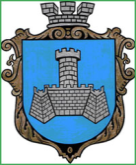 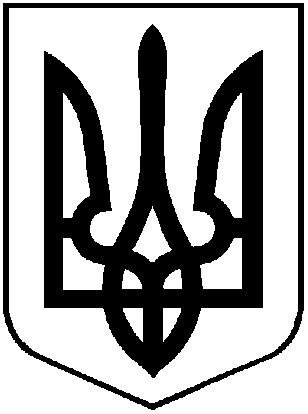         УКРАЇНАм. Хмільник    Вінницької областіР О З П О Р Я Д Ж Е Н Н ЯМІСЬКОГО ГОЛОВИвід 03 квітня  2019 р.                                                                         №132-рПро участь збірної команди Хмільницької міськоїОТГ у чемпіонаті області з легкоатлетичного  кросу приуроченого пам’яті ЗТУ Ю.Козловського     На виконання Програми розвитку фізичної культури і спорту у  Хмільницькій міській об’єднаній територіальній громаді на 2019-2021 роки, затвердженої  рішенням 60 сесії міської ради 7 скликання від  19. 02. 2019 р. № 1924  (зі змінами) та враховуючи календарний план спортивно-масових заходів Вінницької області на 2019 рік, затверджений наказом Управління фізичної культури і спорту Вінницької обласної державної адміністрації від 29.12.2018р. №1196, керуючись ст.ст. 42, 59 Закону України «Про місцеве самоврядування в Україні».     1. Збірній команді Хмільницької міської ОТГ взяти участь у чемпіонаті області з легкоатлетичного кросу приуроченого пам’яті ЗТУ Ю. Козловського, який відбудеться 06 квітня 2019 р. в м. Вінниця 2. Начальнику відділу з питань фізичної культури та спорту міської ради Пачевському В. Г. забезпечити участь збірної команди Хмільницької міської ОТГ у вище названих змаганнях.3. Затвердити Склад збірної команди з легкоатлетичного кросу ( додається).4. Затвердити Кошторис витрат для участі збірної команди Хмільницької міської ОТГ у чемпіонаті області з легкоатлетичного кросу (додається). 5. Відрядити  представником команди тренера-викладача Хмільницької ДЮСШ Леленко Л.М. для участі збірної команди Хмільницької міської ОТГ в змаганнях та покласти на неї відповідальність за техніку безпеки спортсменів в дорозі та під час змагань.6. Контроль за виконанням  цього розпорядження покласти на заступника міського голови з питань діяльності виконавчих органів міської ради  А.В.Сташка Міський голова                                                              С.Б.Редчик               А.В.Сташко               В.Г.ПачевськийН.А.Буликова                                                                                                      ЗАТВЕРДЖЕНО             розпорядженням міського голови             №132-р від 03 квітня 2019 р.                                        КОШТОРИС ВИТРАТ             для участі збірної команди Хмільницької міської ОТГ                      у чемпіонаті області з легкоатлетичного кросу                          .Харчування                                 8 чол.   х 113 грн. 00 коп. = 904 грн.00 коп.ВСЬОГО: 904 грн. 00 коп. (дев’ятсот чотири  грн. 60 коп.)Визначити таким, що проїзд спортсменів з міста Хмільника до міста Вінниці і в зворотному напрямку за рахунок Хмільницької ДЮСШ.         Міський голова                                                    С.Б.Редчик                                                                                      ЗАТВВРЖЕНО                                                              розпорядженням міського голови                                                                      №132-р від 03 квітня  2019 р.                                             Склад збірної команди Хмільницької міської ОТГ з легкоатлетичного кросуФавстіна Ірина 2001 р. народження;Вогневий Олексій 2002 р. народження;Охріменко Валентин 2000 р. народження;Пересунько Настя 2003 р. народження;5.  Михайловський Дмитро 2003 р. народження;6.  Гладкий Олег 2000р. народження;7.  Ковтун Дмитро 2003 р. народження;8.  Леленко Л.М.  тренер-викладач Хмільницької ДЮСШ;     Міський голова                                                    С.Б.Редчик